Short CV (Two pages maximum(البيانات الاساسية Basic information                                       البيانات الاساسية Basic information                                       البيانات الاساسية Basic information                                       البيانات الاساسية Basic information                                       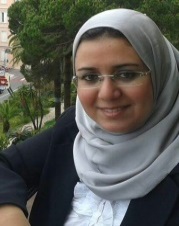 الاسم الثلاثى باللغة العربية:   جينيسيا فاروق عبد العزيز عمرFull Name in English:    Genesia Farouk Abd El Aziz Omarالاسم الثلاثى باللغة العربية:   جينيسيا فاروق عبد العزيز عمرFull Name in English:    Genesia Farouk Abd El Aziz Omarالمؤهلات العلمية                 دكتوراه الفلسفية في العلوم الزراعية في تخصص البساتين (خضر)Scientific   qualification PhD Degree in Agriculture Science, Horticulture (Vegetable Crops) Suez Canal University Chanel System, Co-Operation between Suez Canal University and the Institute for Vegetable and Ornamental Crops / Erfurt,  Germany, Supported  By the Egyptian Government.  Title  of PhD Thesis "Induction, Control and Application of Somatic Embryogenesis in Strawberry". April 2012.المؤهلات العلمية                 دكتوراه الفلسفية في العلوم الزراعية في تخصص البساتين (خضر)Scientific   qualification PhD Degree in Agriculture Science, Horticulture (Vegetable Crops) Suez Canal University Chanel System, Co-Operation between Suez Canal University and the Institute for Vegetable and Ornamental Crops / Erfurt,  Germany, Supported  By the Egyptian Government.  Title  of PhD Thesis "Induction, Control and Application of Somatic Embryogenesis in Strawberry". April 2012.المؤهلات العلمية                 دكتوراه الفلسفية في العلوم الزراعية في تخصص البساتين (خضر)Scientific   qualification PhD Degree in Agriculture Science, Horticulture (Vegetable Crops) Suez Canal University Chanel System, Co-Operation between Suez Canal University and the Institute for Vegetable and Ornamental Crops / Erfurt,  Germany, Supported  By the Egyptian Government.  Title  of PhD Thesis "Induction, Control and Application of Somatic Embryogenesis in Strawberry". April 2012.المؤهلات العلمية                 دكتوراه الفلسفية في العلوم الزراعية في تخصص البساتين (خضر)Scientific   qualification PhD Degree in Agriculture Science, Horticulture (Vegetable Crops) Suez Canal University Chanel System, Co-Operation between Suez Canal University and the Institute for Vegetable and Ornamental Crops / Erfurt,  Germany, Supported  By the Egyptian Government.  Title  of PhD Thesis "Induction, Control and Application of Somatic Embryogenesis in Strawberry". April 2012.الوظيفة الحالية    :   استاذ مساعد بقسم البساتين – تخصص نباتات الخضر   Current position Associate professor of vegetable crops, Horticulture department, Faculty of Agriculture, Suez Canal University. September 2019.الوظيفة الحالية    :   استاذ مساعد بقسم البساتين – تخصص نباتات الخضر   Current position Associate professor of vegetable crops, Horticulture department, Faculty of Agriculture, Suez Canal University. September 2019.الوظيفة الحالية    :   استاذ مساعد بقسم البساتين – تخصص نباتات الخضر   Current position Associate professor of vegetable crops, Horticulture department, Faculty of Agriculture, Suez Canal University. September 2019.الوظيفة الحالية    :   استاذ مساعد بقسم البساتين – تخصص نباتات الخضر   Current position Associate professor of vegetable crops, Horticulture department, Faculty of Agriculture, Suez Canal University. September 2019.مجال التميز البحثى والتخصص الدقيق ( لا يزيد عن 100 كلمة)Specialty                                                       متخصص في مجال انتاج محاصيل الخضر و انتاج تقاوي محاصيل الخضر و تطوير انتاجيتها بكثافه عالية و ذلك باستعمال التقنيات الحديثة و زراعة الأنسجة النباتية و استعمال مركبات النانو في التسميد و ذلك بهدف زيادة الإنتاجية و جودة نمو النباتات    و كذلك استعمال التطعيم لزيادة كفاءة الإنتاج لبعض محاصيل الخضر و تلافي تعرضها لبعض الأمراض و قوة الجذور و تأقلمها على الظروف البيئيه الغير ملائمه. متابعة الثبات الوراثي لتقاوي النباتات الناتجه من زراعة النسجه مجال التميز البحثى والتخصص الدقيق ( لا يزيد عن 100 كلمة)Specialty                                                       متخصص في مجال انتاج محاصيل الخضر و انتاج تقاوي محاصيل الخضر و تطوير انتاجيتها بكثافه عالية و ذلك باستعمال التقنيات الحديثة و زراعة الأنسجة النباتية و استعمال مركبات النانو في التسميد و ذلك بهدف زيادة الإنتاجية و جودة نمو النباتات    و كذلك استعمال التطعيم لزيادة كفاءة الإنتاج لبعض محاصيل الخضر و تلافي تعرضها لبعض الأمراض و قوة الجذور و تأقلمها على الظروف البيئيه الغير ملائمه. متابعة الثبات الوراثي لتقاوي النباتات الناتجه من زراعة النسجه مجال التميز البحثى والتخصص الدقيق ( لا يزيد عن 100 كلمة)Specialty                                                       متخصص في مجال انتاج محاصيل الخضر و انتاج تقاوي محاصيل الخضر و تطوير انتاجيتها بكثافه عالية و ذلك باستعمال التقنيات الحديثة و زراعة الأنسجة النباتية و استعمال مركبات النانو في التسميد و ذلك بهدف زيادة الإنتاجية و جودة نمو النباتات    و كذلك استعمال التطعيم لزيادة كفاءة الإنتاج لبعض محاصيل الخضر و تلافي تعرضها لبعض الأمراض و قوة الجذور و تأقلمها على الظروف البيئيه الغير ملائمه. متابعة الثبات الوراثي لتقاوي النباتات الناتجه من زراعة النسجه مجال التميز البحثى والتخصص الدقيق ( لا يزيد عن 100 كلمة)Specialty                                                       متخصص في مجال انتاج محاصيل الخضر و انتاج تقاوي محاصيل الخضر و تطوير انتاجيتها بكثافه عالية و ذلك باستعمال التقنيات الحديثة و زراعة الأنسجة النباتية و استعمال مركبات النانو في التسميد و ذلك بهدف زيادة الإنتاجية و جودة نمو النباتات    و كذلك استعمال التطعيم لزيادة كفاءة الإنتاج لبعض محاصيل الخضر و تلافي تعرضها لبعض الأمراض و قوة الجذور و تأقلمها على الظروف البيئيه الغير ملائمه. متابعة الثبات الوراثي لتقاوي النباتات الناتجه من زراعة النسجه Contact Information :  Mobile Phone :   01278529094            E-mail :  dr.genaomar@gmail.com  Contact Information :  Mobile Phone :   01278529094            E-mail :  dr.genaomar@gmail.com  Contact Information :  Mobile Phone :   01278529094            E-mail :  dr.genaomar@gmail.com  Contact Information :  Mobile Phone :   01278529094            E-mail :  dr.genaomar@gmail.com  2. Scientific Achievements2. Scientific Achievements2. Scientific Achievements2. Scientific AchievementsMohamed FH, MS Beltagi, MA Ismail, GF Omar (2007). High Frequency, Direct Shoot Regeneration From Greenhouse-Derived Leaf Disks of Six Strawberry Cultivar. Pakistan Journal of Biological Science 10(1): 96-101, 2007.Genesia F Omar, Fouad H Mohamed, Klaus-Thomas Haensch, Sawsan H Sarg, Mohamed M Morsey(2013) Somatic embryo-like structures of strawberry regenerated in vitro on media supplemented with 2,4-D and BAP.  Indian Journal of Experimental Biology (IJEB) IJEB Vol.51 pp. 739-745.  Genesia F Omar, Fouad H Mohamed, Klaus-Thomas Haensch (2013).  Efficiency of TDZ and Picloram In The Tissue Culture Medium on the Induction of Somatic Embryogenesis in Strawberry. Agricultural research journal, Suez Canal University. Volume12, Pages 12-17.Abd El-Hady M.A.M., M. M. Nada and Genesia F. Omar (2016) Evaluation of tuber soaking and foliar spraying with some stimulants on growth and productivity of potato. Middle East Journal of Agriculture Research. Volume: 05 Issue: 04 Oct.-Dec. Pages: 889-898.Mohamed, FH; GF Omar; Ismail, MA (2017) In vitro regeneration, proliferation and growth of strawberry under different light treatments. Acta Hortic. 1155. ISHS VI International Symposium on Production and Establishment of Micropropagated Plants 1155: 361-368.Genesia F.Omar (2017) Growth Responses of Potato Plantlets Cultured In Vitro under Different Colors Light-Emitting Diodes (LEDs). Hortscience Journal of Suez Canal University, Volume 6 (1): 65-71.Waleed A. El-Saady and Genesia F. Omar (2017) Impact of Some Bio-Stimulants on Growth, Yield and Quality of Head Lettuce (cv. Big bell). International Journal of Environment. Volume: 06 Issue: 04 Oct.-Dec. Page: 178-187.Mohamed F.H., Omar G.F., El-Hamed K.E.A., El-Safty B.A.  (2018) Influence of Plant Density and Genotype on Potato Minituber Production from Microshoots and Microtubers.  Catrina-The International Journal of Environmental Sciences 17 (1), 77-84.Mohamed F.H., El-Hamed K.E.A., Omar G.F., El-Safty B.A.  (2017) In Vitro Microtuberization of Potato: Effect of Explant Density, Source, and Genotype. Arab Univ. J. Agric. Sci., Ain Shams Univ., Cairo, 25(2), 243-257.El-Saady, W. A. and Genesia F. Omar (2018) Effect of some Inorganic NPK Fertilization Treatments on Cauliflower. J. Plant Production, Mansoura Univ., Vol. 9 (12): 1215 – 1222Omar, G. F. and El-hamahmy M. A. M.  (2019) Effect of Rootstocks on Vegetative Growth, Yield and Fruit Quality of Cucumber. Hortscience Journal of Suez Canal University. Volume 8 (1): 1-10.Genesia F. Omar (2019) Thidiazuron and explant type effects on high-frequency In vitro mass propagation of cherry tomato. Hortscience Journal of Suez Canal University.  Volume 8 (1): 23-33.Mohamed FH, MS Beltagi, MA Ismail, GF Omar (2007). High Frequency, Direct Shoot Regeneration From Greenhouse-Derived Leaf Disks of Six Strawberry Cultivar. Pakistan Journal of Biological Science 10(1): 96-101, 2007.Genesia F Omar, Fouad H Mohamed, Klaus-Thomas Haensch, Sawsan H Sarg, Mohamed M Morsey(2013) Somatic embryo-like structures of strawberry regenerated in vitro on media supplemented with 2,4-D and BAP.  Indian Journal of Experimental Biology (IJEB) IJEB Vol.51 pp. 739-745.  Genesia F Omar, Fouad H Mohamed, Klaus-Thomas Haensch (2013).  Efficiency of TDZ and Picloram In The Tissue Culture Medium on the Induction of Somatic Embryogenesis in Strawberry. Agricultural research journal, Suez Canal University. Volume12, Pages 12-17.Abd El-Hady M.A.M., M. M. Nada and Genesia F. Omar (2016) Evaluation of tuber soaking and foliar spraying with some stimulants on growth and productivity of potato. Middle East Journal of Agriculture Research. Volume: 05 Issue: 04 Oct.-Dec. Pages: 889-898.Mohamed, FH; GF Omar; Ismail, MA (2017) In vitro regeneration, proliferation and growth of strawberry under different light treatments. Acta Hortic. 1155. ISHS VI International Symposium on Production and Establishment of Micropropagated Plants 1155: 361-368.Genesia F.Omar (2017) Growth Responses of Potato Plantlets Cultured In Vitro under Different Colors Light-Emitting Diodes (LEDs). Hortscience Journal of Suez Canal University, Volume 6 (1): 65-71.Waleed A. El-Saady and Genesia F. Omar (2017) Impact of Some Bio-Stimulants on Growth, Yield and Quality of Head Lettuce (cv. Big bell). International Journal of Environment. Volume: 06 Issue: 04 Oct.-Dec. Page: 178-187.Mohamed F.H., Omar G.F., El-Hamed K.E.A., El-Safty B.A.  (2018) Influence of Plant Density and Genotype on Potato Minituber Production from Microshoots and Microtubers.  Catrina-The International Journal of Environmental Sciences 17 (1), 77-84.Mohamed F.H., El-Hamed K.E.A., Omar G.F., El-Safty B.A.  (2017) In Vitro Microtuberization of Potato: Effect of Explant Density, Source, and Genotype. Arab Univ. J. Agric. Sci., Ain Shams Univ., Cairo, 25(2), 243-257.El-Saady, W. A. and Genesia F. Omar (2018) Effect of some Inorganic NPK Fertilization Treatments on Cauliflower. J. Plant Production, Mansoura Univ., Vol. 9 (12): 1215 – 1222Omar, G. F. and El-hamahmy M. A. M.  (2019) Effect of Rootstocks on Vegetative Growth, Yield and Fruit Quality of Cucumber. Hortscience Journal of Suez Canal University. Volume 8 (1): 1-10.Genesia F. Omar (2019) Thidiazuron and explant type effects on high-frequency In vitro mass propagation of cherry tomato. Hortscience Journal of Suez Canal University.  Volume 8 (1): 23-33.Mohamed FH, MS Beltagi, MA Ismail, GF Omar (2007). High Frequency, Direct Shoot Regeneration From Greenhouse-Derived Leaf Disks of Six Strawberry Cultivar. Pakistan Journal of Biological Science 10(1): 96-101, 2007.Genesia F Omar, Fouad H Mohamed, Klaus-Thomas Haensch, Sawsan H Sarg, Mohamed M Morsey(2013) Somatic embryo-like structures of strawberry regenerated in vitro on media supplemented with 2,4-D and BAP.  Indian Journal of Experimental Biology (IJEB) IJEB Vol.51 pp. 739-745.  Genesia F Omar, Fouad H Mohamed, Klaus-Thomas Haensch (2013).  Efficiency of TDZ and Picloram In The Tissue Culture Medium on the Induction of Somatic Embryogenesis in Strawberry. Agricultural research journal, Suez Canal University. Volume12, Pages 12-17.Abd El-Hady M.A.M., M. M. Nada and Genesia F. Omar (2016) Evaluation of tuber soaking and foliar spraying with some stimulants on growth and productivity of potato. Middle East Journal of Agriculture Research. Volume: 05 Issue: 04 Oct.-Dec. Pages: 889-898.Mohamed, FH; GF Omar; Ismail, MA (2017) In vitro regeneration, proliferation and growth of strawberry under different light treatments. Acta Hortic. 1155. ISHS VI International Symposium on Production and Establishment of Micropropagated Plants 1155: 361-368.Genesia F.Omar (2017) Growth Responses of Potato Plantlets Cultured In Vitro under Different Colors Light-Emitting Diodes (LEDs). Hortscience Journal of Suez Canal University, Volume 6 (1): 65-71.Waleed A. El-Saady and Genesia F. Omar (2017) Impact of Some Bio-Stimulants on Growth, Yield and Quality of Head Lettuce (cv. Big bell). International Journal of Environment. Volume: 06 Issue: 04 Oct.-Dec. Page: 178-187.Mohamed F.H., Omar G.F., El-Hamed K.E.A., El-Safty B.A.  (2018) Influence of Plant Density and Genotype on Potato Minituber Production from Microshoots and Microtubers.  Catrina-The International Journal of Environmental Sciences 17 (1), 77-84.Mohamed F.H., El-Hamed K.E.A., Omar G.F., El-Safty B.A.  (2017) In Vitro Microtuberization of Potato: Effect of Explant Density, Source, and Genotype. Arab Univ. J. Agric. Sci., Ain Shams Univ., Cairo, 25(2), 243-257.El-Saady, W. A. and Genesia F. Omar (2018) Effect of some Inorganic NPK Fertilization Treatments on Cauliflower. J. Plant Production, Mansoura Univ., Vol. 9 (12): 1215 – 1222Omar, G. F. and El-hamahmy M. A. M.  (2019) Effect of Rootstocks on Vegetative Growth, Yield and Fruit Quality of Cucumber. Hortscience Journal of Suez Canal University. Volume 8 (1): 1-10.Genesia F. Omar (2019) Thidiazuron and explant type effects on high-frequency In vitro mass propagation of cherry tomato. Hortscience Journal of Suez Canal University.  Volume 8 (1): 23-33.مؤلف مشارك في كتاب (تقسيم محاصيل الخضر) الذي تم نشره في دار الكتاب الحديث 2019 برقم 9789773508456(فسيولوجيا محاصيل الخضر) الذي تم نشره في دار الكتاب الحديث 2019مؤلف مشارك في كتاب (تقسيم محاصيل الخضر) الذي تم نشره في دار الكتاب الحديث 2019 برقم 9789773508456(فسيولوجيا محاصيل الخضر) الذي تم نشره في دار الكتاب الحديث 2019مؤلف مشارك في كتاب (تقسيم محاصيل الخضر) الذي تم نشره في دار الكتاب الحديث 2019 برقم 9789773508456(فسيولوجيا محاصيل الخضر) الذي تم نشره في دار الكتاب الحديث 2019مؤلف مشارك في كتاب (تقسيم محاصيل الخضر) الذي تم نشره في دار الكتاب الحديث 2019 برقم 9789773508456(فسيولوجيا محاصيل الخضر) الذي تم نشره في دار الكتاب الحديث 2019قائمة الرسائل التى أشرف عليهاٍ Supervision                                                                                                  قائمة الرسائل التى أشرف عليهاٍ Supervision                                                                                                  قائمة الرسائل التى أشرف عليهاٍ Supervision                                                                                                  قائمة الرسائل التى أشرف عليهاٍ Supervision                                                                                                                 عدد رسائل الدكتوراه              لا يوجد               عدد رسائل الدكتوراه              لا يوجد               عدد رسائل الدكتوراه              لا يوجدعدد رسائل الماجستير                                                        الإنتاج المكثف للدرنات الدقيقه و الصغيره من بعض اصناف البطاطس (ماجستير) الطالبه/ بسمه يوسف عبد الحليم تاريخ التسجيل فبراير 2013 – تاريخ المنح 9/2/2017.إنتاج تقاوي البطاطس من الشتلات الناتجه من زراعة الأنسجه(ماجستير) الطالبه/فاطمه الزهراء ابراهيم تاريخ التسجيل فبراير2017 